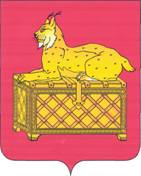 РЕВИЗИОННАЯ КОМИССИЯМУНИЦИПАЛЬНОГО ОБРАЗОВАНИЯг. БОДАЙБО И РАЙОНАЗАКЛЮЧЕНИЕ № 01-31зпо результатам экспертизы проекта решения Думы Мамаканского городского поселения «О бюджете  Мамаканского муниципального образования  на 2018 год и плановый период 2019 и 2020 годов»    Утвержденораспоряжением председателя               Ревизионной  комиссии                                                                                  от 01.12.2017 № 75-пРевизионной комиссией муниципального образования г. Бодайбо и района подготовлено заключение на проект решения Думы Мамаканского городского поселения  «О бюджете Мамаканского муниципального образования на 2018 год и плановый период 2019-2020 годов » в соответствии со ст. 157 Бюджетного кодекса РФ (далее - БК РФ), Положения о Ревизионной комиссии муниципального образования г. Бодайбо и района, утвержденному решением Думы г. Бодайбо и района от 19.12.2012 г. № 30-па (с изменениями и дополнениями).Проект бюджета проанализирован на соответствие требованиям БК РФ, Федеральному закону от 06.10.2003 г. № 131-ФЗ «Об общих принципах организации местного самоуправления», Положению о бюджетном процессе Мамаканского городского поселения, утвержденному решением Думы  Мамаканского городского поселения от 14.12.2005 № 6 (с изменениями и дополнениями), (далее – Положение о бюджете), Уставу, и иным законодательным и нормативно-правовым актам.При подготовке заключения Ревизионной комиссией проведен анализ реализации положений, сформулированных в основополагающих для составления Проекта бюджета документах:- Основных направлениях бюджетной и налоговой политики Мамаканского  муниципального образования  на 2018 год и на плановый период 2019-2020 годов ; - Прогнозе социально-экономического развития  Мамаканского  муниципального образования на 2018 и на плановый период  2019-2020 годов; - муниципальных программ.Целью проведения экспертизы Проекта бюджета явилось определение достоверности и полноты отражения показателей бюджета и соответствие порядка ведения бюджетного учета в муниципальном образовании законодательству РФ.Выводы и предложения по результатам экспертизы            1.Проект бюджета представлен для рассмотрения и утверждения в полном объеме, в соответствии с установленными требованиями  БК РФ и Положением о бюджетном процессе.             2. Прогнозные показатели основных параметров местного бюджета на 2018 год и на плановый период 2019 и 2020 годов сформированы в соответствии с прогнозом социально-экономического развития Мамаканского муниципального образования (далее - Прогноз СЭР).      3. Ограничения, установленные БК РФ в части резервного фонда, соблюдены в полном объеме.            4.В соответствии с проектом бюджета доходы бюджета в 2018 году прогнозируются в объеме 31 086,9 тыс.рублей, в том числе  налоговые и неналоговые доходы – 6 508,1 тыс.рублей, или 21,0 % объема доходов бюджета, безвозмездные поступления – 24 578,8 тыс.рублей.          В 2019 году доходы бюджета составят 23 046,7 тыс.рублей, в том числе  налоговые и неналоговые доходы – 6 786,4 тыс.рублей, или 29,4 % объема доходов бюджета, безвозмездные поступления –  16 260,3 тыс.рублей. 	В 2020 году доходы бюджета составят  22 276,2 тыс.рублей, в том числе  налоговые и неналоговые доходы – 6 968,5 тыс.рублей, безвозмездные поступления 15 307,7 тыс.рублей.            Прогнозируемые в 2018 году безвозмездные поступления составят 24 548,8 тыс. рублей, что на 3 043,8 тыс. рублей или на 14,1 % выше ожидаемого уровня 2017 года, в 2019 году – 16 260,3 тыс. рублей, что на 8 318,5 тыс. рублей (- 33,8 %) ниже прогнозируемого поступления 2018 года, в 2020 году – 15 307,7 тыс. рублей, что на 952,6 тыс.рублей (- 5,9 %) ниже прогнозируемого поступления 2019 года.Прогнозируемое снижение безвозмездных поступлений на плановый период 2019 и 2020 годов в бюджет поселения обусловлено наличием нераспределенных среди поселений Иркутской области в соответствии с проектом областного бюджета на 2018 – 2020 годы видов субсидий и межбюджетных трансфертов. Прогнозируемые в 2018 году поступления дотации на выравнивание уровня бюджетной обеспеченности составляют 15 112,1 тыс. рублей (- 2,4 % к уровню 2017 года), в 2019 и 2020 годах 15 760,2 тыс. рублей и 14 825,1 тыс. рублей, соответственно.	  5. Общий объем расходов  бюджета Мамаканского муниципального образования предложен в объеме 2018 год – 31 412,3 тыс.рублей, в том числе средства муниципальных программ Мамаканского  муниципального образования– 14 139,7 тыс.рублей, или  45,0% от общего объема расходов.2019 год – 23 386,0 тыс.рублей в том числе средства муниципальных программ Мамаканского  муниципального образования– 5 412,9 тыс.рублей, или  23,1% от общего объема расходов.2020 год – 22 624,7 тыс.рублей  в том числе средства муниципальных программ Мамаканского  муниципального образования– 4 234,0 тыс.рублей, или  18,7% от общего объема расходов.       Расходы за счет средств  областного бюджета (предусмотрены в соответствии с проектом Закона Иркутской области «Об областном бюджете на 2018 год и плановый период 2019-2020 годов»), бюджета муниципального образования г. Бодайбо и района ( предусмотрены в соответствии с проектом бюджета муниципального образования г. Бодайбо и района на 2018 год и плановый период 2019-2020 годов)  составляют : на  2018 год   – 24 578,8  тыс.рублей, или 78,2% от общего объема расходов; на 2019 год – 16 260,3 тыс.рублей , или 69,5% от общего объема расходов; на 2019 год – 15 307,7 тыс.рублей  или 67,7% от общего объема расходов.	При планирование  расходов в 2018 году на обеспечение выполнения функций высшего должностного лица, расчет норматива формирования расходов на оплату труда главы ( далее- норматив ) рассчитан с учетом применения повышения на 4% должностного оклада муниципального служащего, замещающего низшую должность. Норматив на 2018 год увеличился на 3,6%  или 37,0 тыс.рублей ( 1 066,8 тыс.рублей) в сравнение с показателями 2017 года  ( 1 029,8 тыс.рублей) .Следует отметить, что установленный норматив  на 2018 на момент проверки не подтвержден Министерством труда и занятости Иркутской области.Расчет норматива формирования расходов  на оплату труда председателя Думы Мамаканского городского поселения  рассчитан исходя из норматива формирования расходов на оплату труда главы поселения на 2018 год  без учета надбавок за государственную тайну и составит 899,0 тыс.рублей, что на 30,9 тыс.рублей или на 3,6 %  больше показателей 2017 года  ( 868,1 тыс.рублей).           6. Проектом бюджета на 2018 год и плановый период 2018-2019 годов   предусмотрены бюджетные ассигнования  на реализацию  8 муниципальных программ.         При анализе представленных к проверке муниципальных программ установлено:-  Бюджетные ассигнования, предусмотренные уточненной бюджетной росписью, и ассигнования, предусмотренные проектом бюджета  на 2018 год, не соответствуют ресурсному обеспечению указанного в паспортах муниципальных программ;-  в паспортах муниципальных программ отсутствуют плановые показатели (на 2019-2020 годы);- имеют место неточности в наименованиях муниципальных программ  в части указания периода действия программ.               7. Предельный объем муниципального внутреннего долга  муниципального образования  Мамаканского городского поселение планируется установить в 2018 году в сумме 6 508,1 тыс. рублей, в 2019 году в сумме 6 786,4 тыс. рублей, в 2020 году в сумме 6 968,5 тыс. рублей.       8. Дефицит бюджета составит в 2018 году 325,4 тыс. рублей (5%) без учета объема безвозмездных поступлений,  в 2019 году составит 339,3 тыс.рублей (5,0 %) без учета объема безвозмездных поступлений, в 2020 году 348,5 тыс.рублей (5,0 %) без учета объема безвозмездных поступлений.	Ревизионная комиссия предлагает Думе Мамаканского городского поселения  принять к рассмотрению проект решения «О бюджете  Мамаканского муниципального образования на 2018 год и плановый период 2019-2020 годов » с учетом замечаний и рекомендаций по итогам экспертизы Проекта бюджета.Пояснительная записка к настоящему документу прилагается.Председатель  Ревизионной комиссии                                      О.М. Шушунова